FAIRNESS is the Character that Counts for the month of February and we can show our support and dedication by wearing ORANGE onFriday, 2/22!!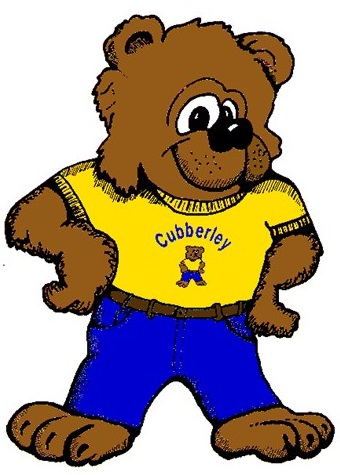 You can show FAIRNESS to your fellow Cubs, teachers, staff, and parents  by playing by the rules, taking turns, sharing, being open-minded, treating all Cubs fairly, not blaming others, listening to others, and do not take advantage of others.  